2023年8月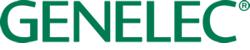 ***本プレスリリースは、即時解禁となります***Press Release 顧客体験をさらに向上させるMy Genelecポータルを設立フィンランド、イーサルミ、2023年8月……プロフェッショナル・スピーカー・ソリューションで世界を牽引するGenelecは、カスタマー・ポータルとなるMy Genelecの設立を発表し、顧客体験の向上に取り組むことを改めて表明いたします。この強力な無料オンライン・リソースは、Genelecの全製品のサービス、ソフトウェア・ダウンロードなどが統一されたアクセス・ポイントをお客様へ提供するものです。今後、世界中のGenelecユーザーのための包括的なコミュニティとナレッジ・ベースとして発展して行く予定です。新しいMy Genelecポータルは現在、ハードウェアとソフトウェアの両方を含む全てのGenelecサービスにおける製品登録を便利に行うことができるほか、個人的な製品情報や製品の使用場所、さらには使用している部屋ごとに整理する機能、サブスクリプションの詳細、エキスパートによるサポート、ダウンロード、各種マニュアルへのアクセスを可能とします。My Genelecポータルを使用して製品を登録することで、お客様はGenelecが現在提供している5年間の製品保証も受けることができますMy Genelecアカウントを作成すると、お客様は今後、GRADEレポート、オファー、アップデート、お客様に合わせたニュースレター、イベントの詳細、ディスカッション・グループなど、ますます充実するコミュニティ機能へアクセスできるようになり、そこで他のGenelecファンと知識、情報、経験を共有することが可能となります。GenelecはこのMy Genelecポータルの利用を促進するため、新しい資料やコンテンツを継続的に更新し、全てお客様に関連性の高いリソース群を、簡単に操作できる形式で提供します。鍵となるのはアクセシビリティと包括性で、お客様の知識レベルに関係なく、対話と交流を容易なものとするプラットフォームです。Genelecのマネージング・ディレクターであるシアマック・ナギアンは次のようにコメントしています。「お客様の課題を特定して解決することは、45年前の創業時からのGenelecの成功における基本となります。My Genelecポータルの開発における第一段階にて、すでにお客様の顧客体験を向上させています。今後、Genelecコミュニティに強力で的を絞った様々なツールや知見とノウハウのネットワークを提供することで、モニタリング・システムから最高のものを引き出す手助けをすると共に、現代、そして将来のお客様についてをより深く理解することになるでしょう」さらなる詳細は、www.genelec.com/mygenelecをご覧ください。※My Genelecは、2023年8月時点では英語での提供となります。***以上***Genelecについて 1978年の創立以来、Genelecはプロフェッショナル・スピーカーをビジネスの主軸としてきました。研究開発への飽くなき取り組みが革新的な技術を生み出し、Genelecはアクティブ・スピーカー業界を牽引する存在となりました。創立から40年以上経過した今でも、Genelecのスピーカー製品は当初の哲学を忠実に守り、サイズに関わらず信頼性の高いニュートラルなサウンド再生と、リスニング環境の音響条件へ適応する機能を提供します。Genelecユーザーは、音響的なアドバイスやキャリブレーション・サービス、テクニカル・サービス、そして長い製品寿命など、最高のサポートを受けることができます。Genelec製品の購入は、オーディオ再生システムに対する長期的にご使用頂ける堅実な投資となります。お問い合わせ先 : 株式会社ジェネレックジャパン ｜マーケティング電話番号: +81(0)3 6441 0591  email: press@genelec.jp